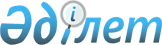 Об установлении границы села Черниговка Черниговского сельского округа Аулиекольского района Костанайской областиСовместные постановление акимата Аулиекольского района Костанайской области от 20 декабря 2022 года № 257 и решение маслихата Аулиекольского района Костанайской области от 20 декабря 2022 года № 166. Зарегистрировано в Министерстве юстиции Республики Казахстан 21 декабря 2022 года № 31196
      В соответствии с пунктом 5 статьи 108 Земельного кодекса Республики Казахстан, подпунктом 3) статьи 12 Закона Республики Казахстан "Об административно-территориальном устройстве Республики Казахстан", акимат Аулиекольского района ПОСТАНОВЛЯЕТ и Аулиекольский районный маслихат РЕШИЛ:
      1. Установить границу села Черниговка Черниговского сельского округа Аулиекольского района Костанайской области общей площадью - 5160 гектар.
      2. Настоящее совместное постановление и решение вводится в действие по истечении десяти календарных дней после дня его первого официального опубликования.
					© 2012. РГП на ПХВ «Институт законодательства и правовой информации Республики Казахстан» Министерства юстиции Республики Казахстан
				
      Аким Аулиекольского района 

Е. Теменов

      Секретарь районного маслихата 

Д. Койшибаев
